УТВЕРЖДЕНОрешением Совета Союза  «Первая НациональнаяОрганизация Строителей» (Протокол  № 492  от 16 июня 2017г.)Положение«О контроле Союза «Первая Национальная Организация Строителей»за деятельностью своих членов»1. Общие положения1.1. Положение «О контроле Союза «Первая Национальная Организация Строителей» за деятельностью своих членов» (далее – Положение) разработано в соответствии с Градостроительным кодексом Российской Федерации, Гражданским кодексом Российской Федерации, Федеральным законом Российской Федерации от 01.12.207г. № 315-Ф3 «О саморегулируемых организациях», иными нормативными правовыми актами Российской Федерации, а также требованиями внутренних документов и Устава Союза.1.2. Положение регулирует отношения в области организации и осуществления контроля Союзом «Первая Национальная Организация Строителей» (далее - Союз) за деятельностью своих членов и лиц, подавших (подающих) заявление о приеме в его члены (далее – Заявитель), взаимодействия Союза и его членов при проведении проверок последних, и защиты прав членов Союза при осуществлении такого контроля.1.3. Контроль за деятельностью членов Союза осуществляется Специализированным органом, осуществляющим контроль за соблюдением членами Союза требований стандартов и правил Союза (далее – Контрольный комитет), деятельность которого регламентируется нормами законодательства Российской Федерации, положением «О специализированном органе, осуществляющем контроль за соблюдением членами Союза «Первая Национальная Организация Строителей» требований стандартов и правил предпринимательской или профессиональной деятельности» и иными внутренними документами и Уставом Союза.1.4. Положением устанавливаются:цели, предмет и задачи контроля, осуществляемого Союзом; виды и формы проверок, проводимых Союзом; порядок проведения Проверок;  права и обязанности членов Союза при проведении проверок.1.5. При исполнении функций по контролю за деятельностью членов Союза, Контрольный комитет, а также Исполнительный орган Союза вправе запрашивать у членов Союза сведения, отвечающие целям, предмету и задачам контроля, осуществляемого Союзом. Члены Союза по запросу Контрольного комитета и Исполнительного органа Союза предоставляют испрашиваемые сведения. Непредставление членом Союза в установленный срок запрашиваемых Союзом сведений, а также предоставление членом Союза недостоверных сведений является нарушением установленных в Союзе требований.1.6. Требования Положения обязательны для работников Союза, а также для работников индивидуальных предпринимателей и юридических лиц, являющихся членами Союза, и Заявителей.2. Цели, предмет и основные задачи контроля Союза за деятельностью своих членов2.1. Целью контроля является выявление и предупреждение:2.1.1. нарушений членами Союза требований законодательства Российской Федерации о градостроительной деятельности, о техническом регулировании, включая соблюдение членами Союза требований, установленных в стандартах на процессы выполнения работ по строительству, реконструкции, капитальному ремонту объектов капитального строительства, утвержденных Национальным объединением строителей;2.1.2. нарушений членами Союза требований внутренних документов Союза, а также нарушений членами Союза условий членства в Союзе;2.1.3. несоответствия фактического совокупного размера обязательств по договорам строительного подряда, заключенным членом Союза с использованием конкурентных способов заключения договоров, предельному размеру обязательств, исходя из которого таким членом Союза был внесен взнос в компенсационный фонд обеспечения договорных обязательств (в случае принятия Союзом решения о формировании компенсационного фонда обеспечения договорных обязательств);2.1.4. случаев неисполнения или ненадлежащего исполнения членом Союза обязательств по договорам строительного подряда, заключенным с использованием конкурентных способов заключения договоров (в случае предоставления члену Союза права заключения договоров с использованием конкурентных способов).2.2. Предметом контроля в соответствии с настоящим Положением является проверка соблюдения и исполнения членами Союза: 2.2.1. требований стандартов и внутренних документов Союза, условий членства в Союзе;2.2.2. требований законодательства Российской Федерации о градостроительной деятельности и о техническом регулировании; 2.2.3. требований, установленных в стандартах на процессы выполнения работ по строительству, реконструкции, капитальному ремонту объектов капитального строительства, утвержденных Национальным объединением строителей;2.2.4. обязательств по договорам строительного подряда, заключенным с использованием конкурентных способов заключения договоров;2.2.5. соответствия фактического совокупного размера обязательств по договорам строительного подряда, заключенным членом Союза с использованием конкурентных способов заключения договоров, предельному размеру обязательств, исходя из которого таким членом Союза был внесен взнос в компенсационный фонд обеспечения договорных обязательств.2.3. Основными задачами при проведении контроля являются:2.3.1. оценка соответствия члена Союза установленным требованиям законодательства Российской Федерации о градостроительной деятельности, о техническом регулировании, включая соблюдение членами Союза требований, установленных в стандартах на процессы выполнения работ по строительству, реконструкции, капитальному ремонту объектов капитального строительства, утвержденных Национальным объединением строителей;2.3.2. оценка соответствия члена Союза установленным требованиям стандартов и внутренних документов Союза, условий членства в Союзе;2.3.3. оценка соответствия заявленного уровня ответственности члена Союза по исполнению им обязательств по договорам строительного подряда, заключенным с использованием конкурентных способов заключения договоров, фактическому совокупному размеру обязательств по таким договорам, заключенным в течение отчетного года;2.3.4. сбор и обработка информационных данных о деятельности члена Союза в целях осуществления Союзом анализа деятельности своих членов;2.3.5. выявление фактов несоответствия деятельности членов Союза требованиям законодательства Российской Федерации, требованиям, установленным в стандартах на процессы выполнения работ по строительству, реконструкции, капитальному ремонту объектов капитального строительства, утвержденных Национальным объединением строителей, стандартов и внутренних документов Союза, условий членства в Союзе.3. Виды и формы проверок.3.1. Проверки проводятся Контрольным комитетом Союза.3.1.1. Контрольный комитет проводит текущие, плановые и внеплановые проверки. Проверки могут осуществляться в форме документарной или выездной проверки.3.1.2. Решением Председателя/Заместителя председателя Контрольного комитета на каждую проверку, из состава Контрольного комитета, назначается лицо, ответственное за проведение проверки и, при необходимости, лица, участвующие в проведение проверки. В Решении также указываются предмет проверки, вид и форма проверки, сроки и место проведения проверки. Решение о назначении лиц документируется.3.2. Текущая проверка заключается в исследовании представленных документов Заявителей, а также документов, представленных членами Союза для внесения изменений в Реестр членов Союза. 3.2.1. Текущая проверка проводится в следующих случаях:3.2.1.1. при вступлении индивидуального предпринимателя или юридического лица в члены Союза – в части соблюдения требований к условиям членства в Союзе;3.2.1.2. при обращении члена Союза с заявлением об изменении уровня ответственности при выполнении работ по строительству, реконструкции, капитальному ремонту объектов капитального строительства по договору строительного подряда, заключенному с застройщиком, техническим заказчиком, лицом, ответственным за эксплуатацию здания, сооружения, или региональным оператором;3.2.1.3.при обращении члена Союза с заявлением об изменении уровня ответственности по исполнению обязательств по договорам строительного подряда, заключаемым с использованием конкурентных способов заключения договоров;3.2.1.4.при обращении члена Союза с заявлением о приобретении (отказе от) права выполнения работ на объектах капитального строительства, относящихся к особо опасным, технически сложным и уникальным.3.2.3. При проведении текущей проверки на основании поступившего заявления о приеме индивидуального предпринимателя или юридического лица в члены Союза истребование для проверки и анализа от индивидуальных предпринимателей или юридических лиц иных документов для приема в члены Союза, кроме документов, установленных действующим законодательством и внутренними документами Союза, не допускается. 3.2.4. В случае, указанном в пункте 3.2.1.1. настоящего раздела, осуществляется проверка и анализ представленных Заявителем документов в целях принятия решения о приеме индивидуального предпринимателя или юридического лица в члены Союза или об отказе в приеме с указанием причин отказа. Основания для отказа в приеме в члены Союза установлены действующим законодательством Российской Федерации, Положением «О членстве в Союзе «Первая Национальная Организация Строителей», о требованиях к членам Союза «Первая Национальная Организация Строителей», о размере, порядке расчета и уплаты вступительного взноса, членских взносов» и Уставом Союза.3.2.5. Текущие проверки проводятся в форме документарных проверок.3.3. Плановая Проверка заключается в исследовании документов членов Союза с целью установления фактических данных о профессиональной деятельности членов Союза и сравнении таких данных с требованиями, установленными внутренними документами Союза и/или действующими нормативными документами в области строительства, а также проектной документацией.3.3.1. Плановой является проверка, включенная в План проведения проверок, разрабатываемый Контрольным комитетом и утверждаемый Председателем/Заместителем председателя Контрольного комитета (Приложение Б). План проведения проверок разрабатывается и утверждается ежегодно на предстоящий календарный год не позднее 10 рабочих дней предшествующих началу очередного года. Проведение плановой проверки не может быть назначено на январь и декабрь календарного года. План проведения проверок на предстоящий календарный год размещается на сайте Союза в сети «Интернет» и представляется в орган надзора за саморегулируемыми организациями в течение трех рабочих дней с момента его утверждения.3.3.2. Основанием для включения проверки члена Союза в ежегодный План проведения проверок является наличие у члена Союза права участия в заключении договоров строительного подряда с использованием конкурентных способов заключения договоров или истечение двух лет с даты вступления в Союз или с даты окончания проведения в отношении его последней плановой проверки.3.3.3. Также в План проведения проверок на очередной календарный год могут включаться следующие члены Союза: в отношении которых в текущем году была применена мера/меры дисциплинарного воздействия; повысившие в текущем году до момента утверждения Плана проведения проверок на очередной календарный год уровень ответственности при выполнении работ по строительству, реконструкции, капитальному ремонту объектов капитального строительства по договору строительного подряда, заключенному с застройщиком, техническим заказчиком, лицом, ответственным за эксплуатацию здания, сооружения, или региональным оператором; повысившие в текущем году до момента утверждения Плана проведения проверок на очередной календарный год уровень ответственности по исполнению обязательств по договорам строительного подряда, заключаемым с использованием конкурентных способов заключения договоров.3.3.4 Внесение изменений в План проведения проверок осуществляется по решению Председателя Контрольного комитета. Поводом к внесение изменений в План проведения проверок может являться, например, мотивированная просьба члена Союза об изменении сроков проведения проверки. Решение о внесении изменений в План проведения проверок документируется.3.3.5. Плановые Проверки могут проводиться в форме документарных и выездных проверок.3.3.6. Плановая Проверка проводится не более двадцати рабочих дней с момента начала проверки. В случае необходимости срок проведения плановой Проверки может быть продлен решением Председателя/Заместителя председателя Контрольного комитета, но не более чем на пятнадцать рабочих дней. Решение о продлении срока проверки документируется.3.4. Внеплановая проверка проводится в любое время в отношении любого члена Союза. Внеплановая Проверка представляет собой комплекс мероприятий, заключающихся в установлении фактических данных о профессиональной деятельности членов Союза и сравнении таких данных с требованиями, установленными нормативными документами Союза и/или действующими нормативными документами в области строительства, а также проектной документацией. 3.4.1. Поводом к проведению внеплановой Проверки могут являться, например, Жалоба на действия (бездействия) члена Союза, необходимость проверки результатов устранения Нарушений, выявленных в ходе плановой проверки, результаты рассмотрения отчетов членов Союза.3.4.2. Основанием для назначения внеплановой проверки является решение Председателя/Заместителя председателя Контрольного комитета Союза о проведении внеплановой проверки. Решение о назначении внеплановой проверки документируется. Если в решении о проведении внеплановой Проверки указаны факты, подлежащие проверке, то в ходе проведения внеплановой проверки исследуются только эти факты.3.4.3. Внеплановые проверки могут проводиться в форме документарных и выездных проверок.3.4.4. Внеплановая проверка проводится в срок не более пятнадцати рабочих дней с момента начала проверки. Срок внеплановой проверки не может быть продлен.3.4.5. В случае необходимости оперативного проведения внеплановой проверки допускается выезд к члену Союза и осуществление проверки без предварительного уведомления проверяемого члена Союза.3.5. Документарная проверка осуществляется путем рассмотрения документов, представленных в Союз его членом (заявителем) с целью подтверждения соблюдения им требований законодательства Российской Федерации, стандартов и внутренних документов Союза.3.5.1. Объектом документарной проверки являются сведения, содержащиеся в документах члена Союза/Заявителя в части соблюдения им требований, являющихся предметом контроля, а также в документах, связанных с исполнением членом Союза требований, содержащихся в предписаниях Дисциплинарного комитета Союза об обязательном устранении выявленных нарушений.3.5.2. Документарная проверка проводится членами Контрольного комитета Союза без выезда к месту нахождения органов управления проверяемого лица или к месту осуществления им своей деятельности. Документарная проверка (как плановая, так и внеплановая) проводится по месту нахождения Союза, определяемому местом ее государственной регистрации на территории Российской Федерации.3.5.3. Член Союза уведомляется о проведении в отношении него документарной проверки. Член Союза считается надлежащим образом уведомленным о проведении в отношении него документарной проверки в случае, если Уведомление непосредственно вручено представителю члена Союза или направлено члену Союза заказным письмом по адресу, указанному в Плане проведения проверок членов Союза, не менее чем за тридцать дней до даты начала проведения Проверки. Член Союза дополнительно может быть проинформирован о проведении в отношении него Проверки по телефону или электронной почте. Уведомление должно содержать сведения об основаниях проверки, о сроках проведения проверки, о предмете проверки, о лице ответственном за проведение проверки, перечень информации и документов, представляемых проверяемым членом Союза для проведения проверки, срок и место их представления. Истребование информации и документов не относящихся к предмету проверки не допускается.3.5.4. В ходе проведения документарной проверки факт соблюдения проверяемым лицом обязательных требований, которые являются предметом контроля, устанавливается членами Контрольного комитета, на основании информации и сведений, содержащихся в документах, имеющихся в распоряжении Союза и/или представляемых проверяемым лицом.3.5.5. Непредставление в Союз в установленный срок документов (в том числе частичное), поименованных в уведомлении о проведении проверки, является нарушением установленных в Союзе требований и влечет за собой применение в отношении нарушителя меры дисциплинарного воздействия. 3.6. Выездная проверка представляет собой выезд представителя(ей) Контрольного комитета по месту нахождения члена Союза и (или) по месту нахождения объекта капитального строительства, работы на котором осуществляет проверяемый член Союза, с целью проверки соответствия выполняемых им работ по строительству, реконструкции, капитальному ремонту объектов капитального строительства требованиям законодательства Российской Федерации о градостроительной деятельности и о техническом регулировании, иным требованиям, включая соблюдение членом Союза требований, установленных в стандартах на процессы выполнения работ по строительству, реконструкции, капитальному ремонту объектов капитального строительства, утвержденных Национальным объединением строителей и требований установленных во внутренних документах Союза.3.6.1. Выездная проверка проводится в том случае, если при документарной проверке не представляется возможным в полном объеме оценить соответствие члена Союза установленным обязательным требованиям, которые являются предметом контроля.3.6.2. Член Союза уведомляется о проведении в отношении него выездной проверки. Член Союза считается надлежащим образом уведомленным о проведении в отношении него выездной проверки в случае, если Уведомление непосредственно вручено представителю члена Союза или направлено члену Союза заказным письмом по адресу, указанному в Плане проведения проверок членов Союза, не менее чем за тридцать дней до даты начала проведения Проверки. Член Союза дополнительно может быть уведомлен о проведении в отношении него Проверки по телефону или электронной почте. Уведомление должно содержать сведения об основаниях проверки, о сроках проведения проверки, о предмете проверки, о лице ответственном за проведение проверки, перечень информации и документов, представляемых проверяемым членом Союза для проведения проверки, срок и место их представления. Истребование информации и документов не относящихся к предмету проверки не допускается.3.6.3. В ходе проведения выездной проверки членом(ами) Контрольного комитета может проводиться собеседование с работниками проверяемого члена Союза, с лицами, являющимися представителями заказчика по договорам строительного подряда, иными третьими лицами, визуальный осмотр подлинников документов, проверка состава имущества проверяемого лица, а также обследование объектов, на которых выполняются строительные работы.3.6.4. Проверяемое лицо обязано предоставить члену (ам) Контрольного комитета возможность ознакомиться с документами, связанными с предметом выездной проверки, а также обеспечить им доступ на территорию и строительные площадки, в здания, сооружения и помещения, используемые проверяемым лицом при выполнении строительных работ, к объектам используемой материально-технической базы (средства механизации, средства измерения и т.п.).3.6.5. В случае невозможности проведения проверки из-за отсутствия надлежащим образом уведомленного проверяемого лица по указанному им адресу (фактическому, месту регистрации) или вследствие иных непредвиденных ситуаций, член Контрольного комитета, назначенный лицом ответственным за проведение проверки, обязан до истечения установленного срока проведения проверки представить на утверждение Председателю/Заместителю председателя Контрольного комитета соответствующий акт проверки с описанием конкретной причины невозможности проведения запланированной проверки. Утвержденный Председателем/Заместителем председателя Контрольного комитета акт проверки направляется в Дисциплинарный комитет Союза в целях возбуждения дисциплинарного производства.3.6.6. Непредставление в ходе проверки документов (в том числе частичное), поименованных в Уведомлении о проведении проверки, и иное воспрепятствование члену(ам) Контрольного комитета в проведении проверки является существенным нарушением установленных в Союзе требований и влечет за собой применение в отношении нарушителя меры дисциплинарного воздействия..4. Документы, представляемые Союзу Заявителем для приема в члены Союза.4.1. Для приема в члены Союза Заявитель представляет на бумажном носителе следующие документы:4.1.1. Заявление о приеме в члены Союза (Приложение А).4.1.2. Копия документа, подтверждающего факт внесения в соответствующий государственный реестр записи о государственной регистрации индивидуального предпринимателя или юридического лица.4.1.3. Копии учредительных документов (для юридического лица).4.1.4. Надлежащим образом заверенный перевод на русский язык документов о государственной регистрации юридического лица в соответствии с законодательством соответствующего государства (для иностранного юридического лица).4.1.5. Документы/копии документов, подтверждающие наличие у индивидуального предпринимателя или юридического лица специалистов по организации строительства, сведения о которых включены в национальный реестр специалистов в области строительства;4.1.6. Копии документов, подтверждающих наличие у специалистов указанных в п. 4.1.5.  должностных обязанностей, предусмотренных частью 5 статьи 55 5-1 Градостроительного Кодекса Российской Федерации.4.1.7. Для получения права осуществлять строительство, реконструкцию, капитальный ремонт особо опасных, технически сложных и уникальных объектов капитального строительства за исключением объектов использования атомной энергии дополнительно необходимо представить:4.1.7.1. Копии документов, подтверждающих наличие в штате по месту основной работы специалистов, количественный и качественный состав которых определен в ч.6.2 Положения «О членстве в Союзе «Первая Национальная Организация Строителей», о требованиях к членам Союза «Первая Национальная Организация Строителей», о размере, порядке расчета и уплаты вступительного взноса, членских взносов».4.1.7.2. Документы/копии документов, свидетельствующих о наличии у Заявителя системы аттестации работников, подлежащих аттестации по правилам, установленным Федеральной службой по экологическому, технологическому и атомному надзору, в случае, если в штатное расписание такого члена включены должности, в отношении выполняемых работ по которым осуществляется надзор указанной Службой и замещение которых допускается только работниками, прошедшими такую аттестацию. 4.1.7.3. Сведения о наличие принадлежащих Заявителю на праве собственности или ином законном основании зданий, и (или) сооружений, и (или) помещений, строительных машин и механизмов, транспортных средств, средств технологического оснащения (технологическое оборудование и оснастка; средства механизации и автоматизации технологических процессов, автоматизированные рабочие места), передвижных энергетических установок, средств контроля и измерений и средств обеспечения промышленной безопасности в количестве необходимом и достаточном для строительства, реконструкции и капитального ремонта особо опасных, технически сложных и уникальных объектов, за исключением объектов использования атомной энергии.4.1.7.4.Документы/копии документов устанавливающие порядок организации и проведения контроля качества выполняемых Заявителем работ и свидетельствующие о наличии у него работников, на которых в установленном порядке возложена обязанность по осуществлению такого контроля4.1.8. Для получения права осуществлять строительство, реконструкцию, капитальный ремонт объектов использования атомной энергии дополнительно необходимо представить копию лицензии на соответствующие виды деятельности в области использования атомной энергии, выданной в соответствии с требованиями законодательства Российской Федерации в области использования атомной энергии.4.2. Иностранные документы государственного образца о высшем или послевузовском профессиональном образовании, об ученых степенях и ученых званиях, должны быть подтверждены, пройти процедуру признания и установления эквивалентности в порядке, установленном законодательством Российской Федерации. Это требование не распространяется на документы государственного образца о высшем или послевузовском профессиональном образовании, выданные учебными заведениями стран - бывших республик СССР до 1995 года.4.3. Документы, представляемые в копиях, должны быть заверены Заявителем надлежащим образом.4.3. Документы и копии документов, оформленные ненадлежащим образом, считаются непредставленными.4.3.1. Документ, оформленный ненадлежащим образом - это документ, в котором отсутствует заполнение полей, граф и т.п., установленных формой документа (в т.ч.  отсутствует дата, не указана должность, отсутствует расшифровка подписи, не проставлена печать, отсутствует отметка о выборе соответствующей позиции, в случае, когда формой документа предусмотрен такой выбор).4.3.2. Копия документа, оформленная ненадлежащим образом - это копия документа, оформленная с нарушением следующих требований:при заверении Заявителем соответствия копии документа подлиннику проставляют: заверительную надпись «верно»; должность лица, заверившего копию, личную подпись, расшифровку подписи (инициалы, фамилию), дату заверения, печать;заверению Заявителем не подлежат копии с документов, имеющих неясный текст, подчистки, приписки и иные неоговоренные исправления;заверению Заявителем не подлежат нечитаемые ксерокопии документов;в копии документа, содержащей более одного листа, все листы копий должны быть прошиты, пронумерованы и скреплены подписью и печатью.4.4 Документы могут быть представлены в Союз непосредственно, по почте или нарочным. Датой получения документов является дата представления в Союз заявления о приеме в члены Союза. Дата получения указывается Союзом на таком заявлении. Если на заявлении Союзом не указана дата получения, то датой получения считается дата, указанная Заявителем в заявлении.5. Проверка документов, представленных Союзу Заявителем для приема в члены Союза5.1. В срок не более чем два месяца со дня получения документов, указанных в части 4 настоящего Положения, Контрольный комитет осуществляет проверку Заявителя на соответствие требованиям, установленным Союзом к своим членам, а Совет Союза, по результатам проверки принимает одно из следующих решений:5.1.1. о приеме Заявителя в члены Союза при условии уплаты вступительного взноса и взноса в компенсационный фонд возмещения вреда, а также в компенсационный фонд обеспечения договорных обязательств в случае, если Союзом принято решение о формировании такого компенсационного фонда и в заявлении индивидуального предпринимателя или юридического лица о приеме в члены Союза указаны сведения о намерении принимать участие в заключении договоров строительного подряда с использованием конкурентных способов заключения договоров;5.1.2. об отказе в приеме индивидуального предпринимателя или юридического лица в члены Союза с указанием причин такого отказа.5.2. В трехдневный срок с момента принятия одного из решений, указанных в пп. 5.1.1. и 5.1.2. настоящего Положения, Союз вручает Заявителю или направляет Заявителю заказным отправлением с уведомлением о вручении уведомление о принятом решении с приложением копии такого решения.5.3. Проверка документов осуществляется лицом ответственным за проверку в срок, не превышающий пятьдесят календарных дней с момента получения документов.5.4. В указанный в п. 5.3. настоящего Положения срок лицо ответственное за проверку составляет и утверждает у Председателя/Заместителя председателя Контрольного комитета Акт проверки.5.5. Заявитель вправе исправлять несоответствия условиям членства, выявленные в ходе Проверки. Исправление недостатков допускается до составления Акта проверки.6. Внесение изменений в реестр членов Союза по заявлению члена Союза.6.1. Член Союза вправе обратиться в Союз с заявлением о внесении изменений в реестр членов Союза в случае:6.1.1. Необходимости изменения своего уровня ответственности при выполнении работ по строительству, реконструкции, капитальному ремонту объектов капитального строительства по договору строительного подряда, заключенному с застройщиком, техническим заказчиком, лицом, ответственным за эксплуатацию здания, сооружения, или региональным оператором;6.1.2. Необходимости изменения своего уровня ответственности по исполнению обязательств по договорам строительного подряда, заключаемым с использованием конкурентных способов заключения договоров;6.1.3. Необходимости приобретении (отказа от) права выполнения работ на объектах капитального строительства, относящихся к особо опасным, технически сложным и уникальным.6.1.4 Реорганизации юридического лица в форме преобразования.6.2. В случаях, указанных в п.6.1.1. – 6.1.4. настоящего Положения, Контрольный комитет в установленном настоящим Положением порядке проводит текущую проверку в форме документарной проверки. Для проведения указанной проверки член Союза предоставляет в Союз соответствующие документы (копии платежных поручений, документы указанные в пп. 4.1.7.1. - 4.1.7.4., 4.1.8. настоящего Положения, учредительные документы).6.3. В случае положительного результата проверки, упомянутой в п.6.2. настоящего Положения, Союз вносит соответствующие изменения в Реестр членов в день утверждения Акта проверки Председателем/Заместителем председателя Контрольного комитета.6.4. Член Союза также вправе обратиться в Союз с заявлением (письмом) с приложением соответствующих документов о внесении изменений в Реестр членов Союза в случае:изменения идентификационных сведений о члене Союза в том числе наименование юридического лица, фамилия, имя, отчество индивидуального предпринимателя, адрес место нахождения, адрес места жительства индивидуального предпринимателя);изменения контактной информации члена Союза (в том числе фамилия, имя, отчество контактных лиц, номера контактных телефонов, адрес электронной почты).6.5. В случаях, указанных в п.6.4. настоящего Положения, Союз вносит соответствующие изменения в Реестр членов без проведения проверки в течении не более 3-х рабочих дней с момента поступления в Союз указанного заявления (письма).6.6. Союз, на основании письменного заявления члена Союза, вправе снизить члену Союза уровень ответственности по обязательствам по договору строительного подряда, в соответствии с которым указанным членом внесен взнос в компенсационный фонд возмещения вреда, вне зависимости от суммы ранее внесенного взноса в компенсационный фонд возмещения вреда, и уровень ответственности по обязательствам по договорам строительного подряда, заключаемым с использованием конкурентных способов заключения договоров, в соответствии с которым указанным членом внесен взнос в компенсационный фонд обеспечения договорных обязательств, вне зависимости от суммы ранее внесенного взноса в компенсационный фонд обеспечения договорных обязательств. Информация о снижении уровня ответственности вносится в реестр членов Союза. Восстановление уровня ответственности до уровня ответственности по обязательствам по договору строительного подряда, в соответствии с которым членом внесен взнос в компенсационный фонд возмещения вреда и уровня ответственности по обязательствам по договорам строительного подряда, заключаемым с использованием конкурентных способов заключения договоров, в соответствии с которым указанным членом внесен взнос в компенсационный фонд обеспечения договорных обязательств осуществляется Союзом по письменному заявлению члена Союза с размещением соответствующей информации в реестре членов Союза. Срок рассмотрения заявления о снижении/восстановлении указанных уровней ответственности и проведения соответствующей текущей проверки не может суммарно превышать 60 календарных дней.7. Оформление результатов проверок7.1. По окончании проверки (в последний день проверки) лицо ответственное за проведение проверки составляет акт проверки. Акт проверки составляется по установленной форме (Приложение В). 7.2. Каждый лист Акта проверки подписывается лицом ответственным за проведение проверки. Акт проверки утверждается Председателем/Заместителем председателя Контрольного комитета.7.3 Акт плановой/внеплановой проверки составляется в двух экземплярах, один для Союза, один для члена Союза, в отношении которого проводилась проверка.7.4. Члену Союза, в отношении которого проводилась плановая/внеплановая Проверка, экземпляр акта проверки направляется заказным почтовым отправлением с уведомлением о вручении.7.5. Экземпляр Союза подлежит хранению в деле члена Союза, в отношении которого проводилась проверка.7.6. Акт текущей проверки составляется в одном экземпляре и подлежит хранению в деле члена Союза, в отношении которого проводилась проверка.7.7. копия Акта плановой/внеплановой проверки, в случае выявления в ходе проверки нарушений, в течение трех дней с момента утверждения акта проверки направляется Председателем/Заместителем председателя Контрольного комитета в Дисциплинарный комитет Союза.7.8. Документы, полученные Контрольным комитетом для и в ходе проведения плановой/внеплановой проверки и не входящие состав подлежащих обязательному хранения в составе дела члена Союза, хранению не подлежат.7.9. Союз, в целях обеспечения доступа к информации о результатах проведенных плановых/внеплановых проверок деятельности членов Союза, размещает данную информацию в реестре членов Союза, доступном на официальном сайте Союза в сети «Интернет» в течение 3-х рабочих дней следующих после дня утверждения соответствующего Акта проверки.7.10. Отчет о проведенных плановых/внеплановых проверках (за первое полугодие – не позднее 25 июля отчетного года, за второе полугодие – не позднее 25 января года, следующего за отчетным), размещается на сайте Союза в сети «Интернет» и представляется в орган надзора за саморегулируемыми организациями.8. Обязанности и права проверяемого члена Союза8.1. Член Союза, включенный в План проведения проверок, в случае отсутствия у такого члена Союза реальной возможности своевременного получения уведомления о проведении в отношении него проверки по адресу, указанному в Плане проведения проверок, в течение января года проведения проверок, обязан направить в Союз письменное сообщение с указанием адреса, по которому следует направить уведомления о проведении проверки.8.2. В случае проведения выездной проверки руководитель проверяемого члена Союза обязан по первому требованию лица ответственного за проведение проверки назначить сопровождающих лиц из числа работников проверяемого члена Союза. Сопровождающие лица должны оказывать помощь лицу ответственному за проведение проверки и выполнять следующие обязанности:а) предоставление членам Контрольного комитета места для работы и обеспечение требуемых для проведения проверки контактов;б) обеспечение посещений определенных мест производственной площадки или организации;в) обеспечение того, чтобы правила и процедуры по безопасности были известны и соблюдались членами Контрольного комитета;г) исполнение роли лиц, свидетельствующих в ходе проверки от имени проверяемой организации;д) предоставление разъяснений или оказание помощи при сборе информации.8.3. При проведении Проверки проверяемый член Союза обязан представлять достоверные данные. за представление недостоверных данных проверяемая организация несет ответственность в соответствии с законодательством Российской Федерации и нормативными документами Союза.8.4. Проверяемый член Союза имеет право:а) обжаловать неправомерные действия членов Контрольного комитета при проведении выездной проверки, направив письмо в Совет Союза с документами, подтверждающими неправомерность действий членов Контрольного комитета;б) обжаловать выводы, изложенные в Акте проверки, в трехдневный срок с момента получения Акта проверки, направив письмо в Совет Союза с документами, подтверждающими претензии члена Союза.9. Заключительные положения9.1. Настоящее Положение вступает в силу с 1 июля 2017 года при условии, что до указанной даты сведения о нем внесены в государственный реестр саморегулируемых организаций, основанных на членстве лиц, осуществляющих строительство, реконструкцию, капитальный ремонт объектов капитального строительства.9.2. Если в результате изменения законодательства Российской Федерации отдельные статьи настоящего Положения вступают в противоречие с такими изменениями, эти статьи утрачивают силу и до момента внесения изменений в настоящее Положение члены Союза руководствуются законодательством Российской Федерации в данной части.9.3. Решением Совета Союза данное Положение может быть пересмотрено. В результате пересмотра настоящее Положение может быть признано утратившим силу или в него могут быть внесены изменения.9.4. Все вопросы, не урегулированные настоящим Положением, разрешаются и регулируются в соответствии с законодательством Российской Федерации, Уставом Союза и иными локальными нормативными актами Союза.Приложение АВ Союз «Первая НациональнаяОрганизация Строителей»__________________________________________________________________________________(далее – Союз «Первая Национальная»)ЗАЯВЛЕНИЕо приеме в члены Союза «Первая Национальная»Юридическое лицо/ИП (полное, сокращенное и фирменное наименование, организационно-правовая форма в соответствии с учредительными документами / Фамилия, Имя, Отчество ИП)адрес юридического лица/адрес регистрации по месту жительства ИП                                                                                                      (полный адрес в соответствии со сведениями ЕГРЮЛ/ЕГРИП  с указанием почтового индекса)почтовый адрес просит принять в члены Союза «Первая Национальная».Сообщаем следующие сведения:Идентификационный номер налогоплательщикаОсновной государственный регистрационный номер юридического лицаОсновной государственный регистрационный номер записи о государственной регистрации индивидуального предпринимателяТелефон: 	Факс: Адрес электронной почты (e-mail): Адрес сайта в сети Интернет:Настоящим уведомляем о принятом решении осуществлять строительство, реконструкцию, капитальный ремонт (нужное отметить, например знаком «V»)стоимость которого по одному договору (необходимый уровень отметить, например знаком «V»):  Настоящим заявляем о намерении принимать участие в заключении договоров строительного подряда с использованием конкурентных способов определения поставщиков (подрядчиков, исполнителей) в соответствии с законодательством Российской Федерации о контрактной системе в сфере закупок товаров, работ, услуг для обеспечения государственных и муниципальных нужд, законодательством Российской Федерации о закупках товаров, работ, услуг отдельными видами юридических лиц, или в иных случаях по результатам торгов (конкурсов, аукционов), если в соответствии с законодательством Российской Федерации проведение торгов (конкурсов, аукционов) для заключения договоров строительного подряда является обязательным (далее - с использованием конкурентных способов заключения договоров): ДА  /  НЕТ   (ненужное зачеркнуть)Предельный размер обязательств по договорам строительного подряда, заключенным с использованием конкурентных способов заключения договоров(необходимый уровень отметить, например знаком «V»):В случае преобразования организации, изменения ее наименования, фамилии, имени, отчества индивидуального предпринимателя, места нахождения, иной информации, содержащейся в реестре членов Союза «Первая Национальная» и (или) представляемой в орган надзора за саморегулируемыми организациями или в Национальное объединение саморегулируемых организаций, основанных на членстве лиц, осуществляющих строительство, изменения сведений, представленных для подтверждения соответствия требованиям, установленным нормативными правовыми актами Российской Федерации и внутренними документами Союза «Первая Национальная», обязуемся уведомлять Союз «Первая Национальная» в письменной форме или путем направления электронного документа в установленном порядке о наступлении любых событий, влекущих за собой изменение такой информации (сведений), в течение трех рабочих дней со дня, следующего за днем наступления таких событий.Вступительный взнос, взнос в компенсационные фонды обязуемся внести в течение семи рабочих дней со дня получения уведомления о приеме в члены Союза «Первая Национальная».Достоверность сведений в представленных документах подтверждаем.С Уставом и внутренними документами Союза «Первая Национальная» на дату подачи настоящего заявления ознакомлены и обязуемся их соблюдать. Приложения:                      М.П.                                                 (дата)Информация о контактном лицеФ.И.О.: 	                    Телефон: Адрес электронной почты (e-mail): Приложение БПЛАНпроведения проверокорганизаций членов Союза «Первая Национальная Организация Строителей»на 20__ г.План разработан Контрольным комитетом Союза «Первая Национальная Организация Строителей».Приложение ВУТВЕРЖДАЮПредседатель Контрольного комитетаСоюза «Первая национальная организация строителей»              _________________________ /Фамилия И.О./                              (подпись)«___»  ____________ 20__г.1. ИНФОРМАЦИЯ О ПРОВЕРКЕ2. РЕЗУЛЬТАТ ПРОВЕРКИЧлен Контрольного комитета	______________		/______________/"__" __________ 201_ г.ИНН ОГРН ОГРНИП объектов капитального строительства (кроме особо опасных и технически сложных, уникальных объектов)особо опасных и технически сложных (за исключением объектов использования атомной энергии), уникальных объектовобъектов использования атомной энергиине превышает60 млн. руб.не превышает500 млн. руб.не превышает3 млрд. руб.не превышает10 млрд. руб.составляет10 млрд. руб. и болееПервый уровень ответственности(взнос в компенсационный фонд возмещения вреда100 тыс. руб.)Второй уровень ответственности(взнос в компенсационный фонд возмещения вреда500 тыс. руб.)Третий уровень ответственности(взнос в компенсационный фонд возмещения вреда1 млн. 500 тыс. руб.)Четвертый уровень ответственности(взнос в компенсационный фонд возмещения вреда2 млн. руб.)Пятый уровень ответственности(взнос в компенсационный фонд возмещения вреда5 млн. руб.)не превышает60 млн. руб.не превышает500 млн. руб.не превышает3 млрд. руб.не превышает10 млрд. руб.составляет10 млрд. руб. и болееПервый уровень ответственности(взнос в компенсационный фонд обеспечения договорных обязательств200 тыс.руб.)Второй уровень ответственности(взнос в компенсационный фонд обеспечения договорных обязательств2 млн. 500 тыс.руб.)Третий уровень ответственности(взнос в компенсационный фонд обеспечения договорных обязательств4 млн. 500 тыс.руб.)Четвертый уровень ответственности(взнос в компенсационный фонд обеспечения договорных обязательств7 млн.руб.)Пятый уровень ответственности(взнос в компенсационный фонд обеспечения договорных обязательств25 млн.руб.)(должность)(подпись)(фамилия и инициалы)№проверкиНаименование организацииИННАдрес местонахожденияФорма проверкиПредмет проверкиСрок проведения проверки1234567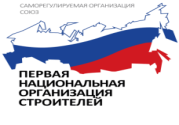 Союз "Первая национальная организация строителей"Союз "Первая национальная организация строителей"АКТ ПРОВЕРКИ№ ____Наименование и ИНН организации, в отношение которой проводилась проверкаОснование для проверкиРегистрационный номер организации в Реестре членовПредмет проверкиВид проверкиФорма проверкиСроки проведения проверкиМесто проведения проверкиЛицо ответственное за проведение проверки